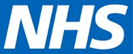 The nominated Trust Lead is invited to submit approved expressions of interest for placements starting sometime between January – April 2022 to midlands.pna@nhs.net Wednesday 27th October 2021Please note that we will only accept expressions of interest directly from the nominated Trust Lead for your organisation, as confirmation that it has been through the relevant internal approval process within your organisation.National Training Programme for Professional Nurse AdvocatesIdentifying nurses working across England to receive a Professional Nurse Advocate Training Programme funded by NHS England and ImprovementIt is widely recognised that all sectors of the healthcare workforce were already experiencing widespread stress, mental health problems and burnout. The spread of coronavirus (COVID-19) across the globe and the associated morbidity and mortality has challenged nations and their health services by several means. These existing levels of work-related health problems are likely rise further due to the exceptional pressure that many nurses have experienced during the pandemic (Kinman et al 2020; NHS Confederation 2020; West et al 2020). Bespoke mental health support for our nurses is needed now more than ever.The role of a Professional Nurse Advocate (PNA) and use of A-EQUIP model (advocating for education and quality improvement) is well placed to facilitate support during this time. In order to provide further wellbeing, there is a need to increase the number of PNAs across the country across a broad range of services.The training will provide the participants with the skills to facilitate restorative supervision to colleagues and teams within services they work within and beyond. In addition, the training equips nurses to lead and deliver quality improvement initiatives in response to service demands and changing patient requirements.Currently there are few PNAs working within frontline services and there is a national drive to increase this number. To train nurses as PNAs in England. NHS England and Improvement funded PNA Training and have appointed Higher Education Institutes in England to deliver the training.The course offer will consist of a 10-day virtual programme, which is accredited at Level 7 and therefore all potential PNA students will need to evidence prior learning at a Level 6.References: Kinman et al (2020) “The mental health and well-being of nurses, midwives in the UK”: The Society of Occupational Medicine; NHS Confederation (2020) “Covid-19 and the health and care workforce: supporting our greatest asset”; West et al (2020) “The Courage of Compassion supporting nurses and midwives to deliver high quality care” (Kings Fund for Royal College of Nursing)Expression of interest to support PNA training Using the form provided below, the Trust Lead is invited to submit approved expressions of interest for placements starting sometime between January – April 2022 to midlands.pna@nhs.net by Wednesday 27th October 2021Expression of Interest FormExpression of Interest FormExpression of Interest FormExpression of Interest FormExpression of Interest FormOrganisation nameName of applicantBand and job title of applicantNursing Field of Applicant  (please highlight the relevant field, as appropriate)Mental Health - CommunityLearning Disability - CommunityAdult – CommunityChildren - CommunityNursing Field of Applicant  (please highlight the relevant field, as appropriate)Mental Health - InpatientLearning Disability – Community Adult – InpatientChildren – InpatientTelephone number of applicantEmail of address of applicantDate completedCriteriaSummary of evidence to meet criteria(maximum 500 words)Summary of evidence to meet criteria(maximum 500 words)Summary of evidence to meet criteria(maximum 500 words)Summary of evidence to meet criteria(maximum 500 words)Please state what Level 6 or above qualifications you hold to meet the academic criteriaPlease demonstrate that you have the capacity to commit to completing the virtual PNA TrainingPlease demonstrate that you are ready to commence an online PNA training programme starting sometime between January 2022 – April 2022What support would you require in practice whilst receiving a remote PNA Training programme?Additional Needs(ie.Dyslexia, ADHD etc.)By signing the form, the applicant commits to adhering to the Student Professional Code of Conduct and abide by the terms of the Student Charter.By signing the form, the applicant commits to adhering to the Student Professional Code of Conduct and abide by the terms of the Student Charter.Applicant Signature By signing the form, the Line Manager confirms that the applicant holds a Level 6 qualification or equivalent and can commit to undertaking the PNA Training ProgrammeBy signing the form, the Line Manager confirms that the applicant holds a Level 6 qualification or equivalent and can commit to undertaking the PNA Training ProgrammeLine Manager Name Line Manager Job Title Line Manager EmailLine Manager SignatureForm submitted to Trust Lead for approvalForm submitted to Trust Lead for approvalTrust Lead Name Trust Lead Job Title Trust Lead EmailTrust Lead SignatureDate approved